ที่ มท ๐๘๐๓.๓/ว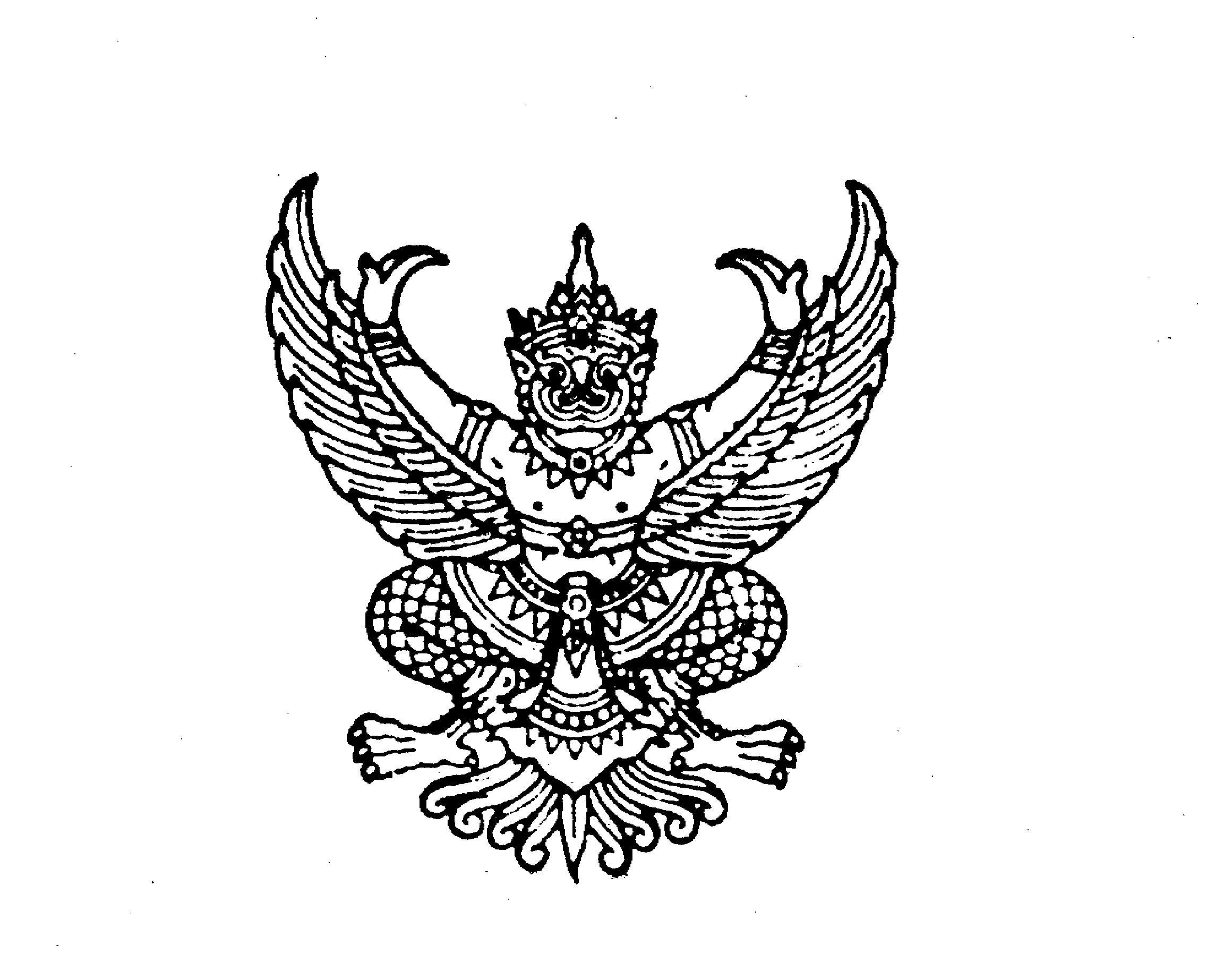 ถึง  สำนักงานส่งเสริมการปกครองท้องถิ่นจังหวัด ทุกจังหวัด		ด้วยกรมบัญชีกลางแจ้งว่า กรณีที่หน่วยงานของรัฐบันทึกรายการขอเบิกเงินที่มีจำนวนเงินต่ำกว่า ๒,๐๐๐,๐๐๐ บาท และระบุเลขที่บัญชีเงินฝากธนาคารที่ไม่ได้เป็นสมาชิกของธนาคารแห่งประเทศไทยในระบบ SMART (Bulk Payment) ทำให้ไม่สามารถโอนเงินให้แก่ผู้ขายด้วยระบบ SMART (Bulk Payment) ดังนั้น เพื่อให้สามารถโอนเงินได้ ระบบบริหารการเงินการคลังภาครัฐแบบอิเล็กทรอนิกส์ใหม่ (New GFMIS Thai) จะดำเนินการเปลี่ยนวิธีการโอนเงินของรายการขอเบิกเงินดังกล่าว เป็นระบบ BAHTNET ให้อัตโนมัติ โดยรายการขอเบิกเงินด้วยวิธีการโอนเงินในระบบ BAHTNET จะมีค่าใช้จ่ายในส่วนของค่าธรรมเนียมตามอัตราที่แต่ละธนาคารกำหนด โดยขอให้แจ้งคู่สัญญาทราบ รายละเอียดปรากฏตามหนังสือกรมบัญชีกลาง ที่ กค ๐๔๑๔.๓/ว ๓๗๕ ลงวันที่ ๓๐ มิถุนายน ๒๕๖๖  	กรมส่งเสริมการปกครองท้องถิ่น                 กรกฎาคม  ๒๕๖๖กองคลัง กลุ่มงานบัญชีโทร. ๐ ๒๒๔๓ ๒๒๒๕ โทรสาร ๐ ๒๒๔๑ ๙๐๒๔ผู้ประสานงาน นางสาวน้ำอ้อย สัตย์ธรรม โทร. ๐๙ ๒๙๗๑ ๐๔๔๓